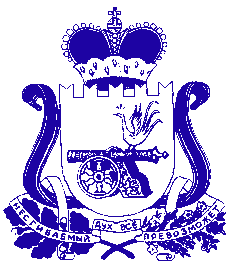 АДМИНИСТРАЦИЯ МУНИЦИПАЛЬНОГО ОБРАЗОВАНИЯ«ДЕМИДОВСКИЙ РАЙОН» СМОЛЕНСКОЙ ОБЛАСТИПОСТАНОВЛЕНИЕот 13.05.2024 № 373 Об утверждении Порядка взаимодействия ответственных лиц при организации подвоза воды населению в случае возникновения аварии и (или) устранения последствий аварии на централизованных системах водоснабжения   Демидовского городского поселения Демидовского района Смоленской областиВ соответствии с Федеральным законом от 06.10.2003 № 131-ФЗ «Об общих принципах организации местного самоуправления в Российской Федерации», Федеральным законом от 07.12.2011 № 416-ФЗ «О водоснабжении и водоотведении», с целью обеспечения населения питьевой водой в случае возникновения аварии и (или) устранения последствий аварии на централизованных системах водоснабжения Демидовского городского поселения Демидовского района Смоленской области, Администрация муниципального образования «Демидовский район» Смоленской области                                        ПОСТАНОВЛЯЕТ:1. Утвердить прилагаемый Порядок взаимодействия ответственных лиц при организации подвоза воды населению в случае возникновения аварии и (или) устранения последствий аварии на централизованных системах водоснабжения Демидовского городского поселения Демидовского  района Смоленской области.2. Рекомендовать управляющим организациям, товариществам собственников жилья, осуществляющим управление многоквартирными домами на территории Демидовского городского поселения Демидовского района Смоленской области, выполнять действия, предусмотренные Порядком, утвержденным пунктом 1 настоящего постановления.3. Начальнику МУП «Родник» в срок не позднее одного месяца со дня издания настоящего постановления определить внутриструктурные единицы, ответственные за выполнение действий, предусмотренных Порядком, утвержденным пунктом 1 настоящего постановления, и внести соответствующие изменения в Положения о них.         4. Настоящее постановление опубликовать в газете «Поречанка» и разместить на официальном сайте Администрации муниципального образования Демидовский район» Смоленской области в информационно-телекоммуникационной сети «Интернет».         5. Контроль за исполнением настоящего постановления возложить на заместителя Главы муниципального образования «Демидовский район» Смоленской области – начальника Отдела А.А. РоманьковаГлава муниципального образования «Демидовский район» Смоленской области                                               А.Ф. Семенов                                                                                 УТВЕРЖДЕНпостановлением Администрации муниципального образования «Демидовский район» Смоленской области                                                                                  от 13.05.2024 № 373Порядок взаимодействия ответственных лиц при организации подвоза воды населению в случае возникновения аварии и (или) устранения последствий аварии на централизованных системах водоснабжения Демидовского городского поселенияДемидовского  района Смоленской области1. Настоящий Порядок разработан в соответствии с Федеральным законом от 06.10.2003 № 131-ФЗ «Об общих принципах организации местного самоуправления в Российской Федерации», Федеральным законом от 07.12.2011 № 416-ФЗ «О водоснабжении и водоотведении» и определяет механизм взаимодействия структурных подразделений Администрации муниципального образования «Демидовский район» Смоленской области, муниципальных унитарных предприятий, организаций, осуществляющих управление многоквартирными домами на территории Демидовского городского поселения Демидовского района Смоленской области, при организации подвоза воды населению в случае возникновения аварии и (или) устранения последствий аварии на централизованных системах водоснабжения в целях обеспечения населения питьевой водой.2. Ответственными за применение настоящего Порядка являются:- Администрация муниципального образования «Демидовский район»  Смоленской области в лице Отдела городского  хозяйства Администрации муниципального образования «Демидовский район» Смоленской области;- Муниципальное унитарное предприятие «Родник».2.1. В рамках настоящего Порядка ответственные лица осуществляют действия совместно с управляющими организациями, товариществами собственников жилья, осуществляющими управление многоквартирными  домами на территории Демидовского городского поселения Демидовского района Смоленской области (далее - управляющие организации).3. Администрация муниципального образования «Демидовский район» Смоленской области: 3.1. В случае получения уведомления от организаций, осуществляющих холодное водоснабжение, о прекращении холодного водоснабжения в многоквартирном/ых доме/домах и последующем отсутствии холодного водоснабжения в них на протяжении 16 часов руководитель или иное уполномоченное им лицо незамедлительно информирует руководителя Управления ГО и ЧС о количестве и адресах многоквартирных домов, оставшихся без холодного водоснабжения, а также о количестве жителей, проживающих в этих домах. 4. МУП «Родник»:4.1. В течение 1 часа с момента получения информации, указанной в пункте 3 настоящего Порядка, в соответствии с нормативами, установленными постановлением Правительства Российской Федерации от 29.07.2013 № 644 «Об утверждении Правил холодного водоснабжения и водоотведения и о внесении изменений в некоторые акты Правительства Российской Федерации», уполномоченное руководителем лицо производит расчет необходимого количества питьевой воды.4.2. В течение 2 часов после произведенного расчета необходимого количества питьевой воды уполномоченное руководителем лицо осуществляет закупку питьевой воды в соответствии с Федеральным законом от 05.04.2013 № 44-ФЗ «О контрактной системе в сфере закупок товаров, работ, услуг для обеспечения государственных и муниципальных нужд» и посредством телефонной связи подает заявку на необходимое количество транспортных средств с указанием адресов погрузки и поставки питьевой воды.5. Уполномоченное начальником МУП «Родник» лицо во взаимодействии с управляющими организациями, осуществляющими управление многоквартирными домами, оставшимися без холодного водоснабжения, в течение 1 часа с момента получения информации, организует оповещение жителей указанных многоквартирных домов путем поквартирного обхода и размещения печатных объявлений на подъездах таких многоквартирных домов о предстоящем времени подвоза питьевой воды. 6. Уполномоченное Главой муниципального образования «Демидовский  район» Смоленской области лицо в течение 1 часа с момента получения информации, организует размещение информации о предстоящем времени подвоза питьевой воды, а также об организации, осуществляющей подвоз воды жителям многоквартирных домов, оставшихся без холодного водоснабжения, на официальном сайте Администрации муниципального образования «Демидовский район»  Смоленской области.7. При возобновлении холодного водоснабжения уполномоченное  начальником МУП «Родник» лицо незамедлительно оповещает Администрацию муниципального образования «Демидовский район» Смоленской области, управляющие организации, осуществляющие управление многоквартирными домами, оставшимися без холодного водоснабжения, о возобновлении холодного водоснабжения и прекращении подвоза питьевой воды.